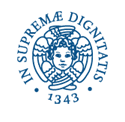 Al Presidente del Consiglio aggregato del CDS in SMO e WMOIl/la sottoscritto/a: Cognome_______________________________ Nome__________________ Matricola_______________ iscritto/a al CdS in________________________________, chiede di poter effettuare il tirocinio del ______________ anno nella seguente modalità: ________________________  (indicare se in presenza, in modalità online o in modalità mista).Inoltre, comunica di aver presentato richiesta di tesi, in quanto conta di laurearsi nel mese di _______________._______________, lì _______________                    Il/La dichiarante ________________________________
             